Gobierno Municipal El Salto 2018-2021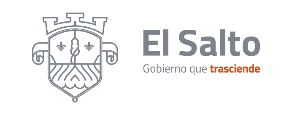 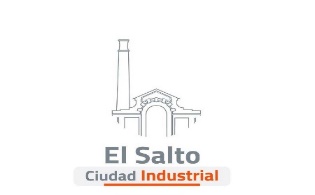 Resumen de informe Junio 2021JEFATURA DE LO JURÍDICO CONTENCIOSO JEFATURA DE LO JURÍDICO CONTENCIOSO ACTIVIDADRESULTADOSInformes previos1Informes justificados10Requerimientos de juzgados de distrito162Recepción y análisis de oficios de juzgado de distrito enviados por Comisaría de Seguridad Pública4Recepción de oficios de juzgados de distrito198Recursos de revisión 0Derecho de petición 1Estudios y análisis3